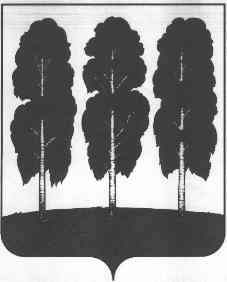 АДМИНИСТРАЦИЯ БЕРЕЗОВСКОГО РАЙОНАХАНТЫ-МАНСИЙСКОГО АВТОНОМНОГО ОКРУГА - ЮГРЫПОСТАНОВЛЕНИЕот 16.04.2014							                                       № 476пгт. БерезовоО внесении изменений в  постановление администрации Березовского района от 09.10.2013 года  № 1463 «Об утверждении порядков разработки муниципальных и ведомственных целевых программ Березовского района, порядка проведения и критериев ежегодной оценки эффективности реализации муниципальной программы Березовского района»           В целях выполнения мероприятий по реализации в Ханты-Мансийском автономном округе–Югре основных положений Послания Президента Российской Федерации Федеральному Собранию Российской Федерации от 12.12.2013 года, оптимизации процесса реализации муниципальных и ведомственных программ внести в постановление администрации Березовского района от 09.10.2013 года № 1463 «Об утверждении порядков разработки муниципальных и ведомственных целевых программ Березовского района, порядка проведения и критериев ежегодной оценки эффективности реализации муниципальной программы Березовского района» следующие изменения:Абзац первый пункта 5 изложить в следующей редакции:«целевые программы Березовского района,  действуют до 01 января 2014 года».В приложении 1:2.1.Раздел 1 «Общие положения» дополнить пунктом 1.9 следующего содержания:«1.9 Руководители структурных подразделений администрации Березовского района, муниципальных учреждений, определенных в качестве ответственных исполнителей программы, либо осуществляющих полномочия ответственного исполнителя программы, несут персональную ответственность за  достижение планируемых результатов программы». Подпункт 1) пункта 8.2 раздела 8 «Текущий мониторинг, составление отчетов об исполнении и оценка эффективности реализации муниципальных программ»  изложить в следующей редакции:«1)ежеквартально до 10 числа месяца, следующего за отчетным кварталом, отчет об  исполнении муниципальной программы (приложение 6 к настоящему Порядку) с краткой пояснительной запиской, которая включает информацию:».В приложении 2: Раздел 6 «Реализация ведомственной целевой программы и контроль за ее выполнением» дополнить  пунктом 6.4 следующего содержания:«6.4 Руководители структурных подразделений администрации Березовского района, муниципальных учреждений, определенных в качестве субъектов бюджетного планирования,  несут персональную ответственность за  достижение планируемых результатов программы». Подпункт 1) пункта 7.1 раздела 7 «Составление отчетов об исполнении и оценки результативности ведомственных целевых программ» изложить в следующей редакции:       «1) ежеквартально, до 10 числа месяца, следующего за отчетным кварталом (приложение 6 к настоящему порядку)».Разместить настоящее постановление на официальном сайте органов местного самоуправления муниципального образования Березовский район в сети интернет.Настоящее постановление вступает в силу после его подписания.Глава администрации района                                                                    Л.К. Коротун